РАБОЧАЯ ПРОГРАММА учителя истории и обществознания Мирошника Александра Николаевича                                                      Курс внеурочной деятельности «ОСНОВЫ ДУХОВНО-НРАВСТВЕННОЙ КУЛЬТУРЫ НАРОДОВ РОССИИ (ОДНКНР)»для 7 класса2022 – 2023 учебный годПояснительная запискаРабочая программа предназначена для обучающихся 7 класса по курсу «Основы духовно-нравственной культуры народов России» в 2022-2023 учебном году.Рабочая программа учебного предмета «ОДНКНР» для 7 класса составлена в соответствии с нормативными документами: Закон Российской Федерации от 29.12.2012 № 273-ФЗ «Об образовании в Российской Федерации».Федеральный государственный образовательный стандарт основного общего образования, утвержденный приказом Министерства образования и науки Российской Федерации от 17.12.2010 № 1897 (с изменениями). Порядок организации и осуществления образовательной деятельности по основным общеобразовательным программам – образовательным программам начального общего, основного общего и среднего общего образования», утвержденный приказом Министерства образования и науки Российской Федерации от 30.08.2013 № 1015 (с изменениями).Приказ Министерства просвещения Российской Федерации от 28.12.2018 № 345 «Об утверждении федерального перечня учебников, рекомендуемых к использованию при реализации имеющих государственную аккредитацию образовательных программ начального общего, основного общего, среднего общего образования» (с изменениями).Приказ Министерства образования и науки Российской Федерации от 09.06.2016 № 699 «Об утверждении перечня организаций, осуществляющих выпуск учебных пособий, которые допускаются к использованию при реализации имеющих государственную аккредитацию образовательных программ начального общего, основного общего, среднего общего образования».Основная образовательная программа основного общего образования ОАНО «гимназия имени Петра Первого».ЦЕЛИ И ЗАДАЧИ, РЕШАЕМЫЕ ПРИ РЕАЛИЗАЦИИ РАБОЧЕЙ ПРОГРАММЫ:              ЦЕЛИ ПРОГРАММЫ- сформировать у учащихся целостное представление о традиционных общечеловеческих ценностях и их взаимосвязь с духовной сферой деятельности человека;- осветить наиболее важные духовно – нравственные ценности в свете развития личности и общества; - охарактеризовать наиболее важные цели и смысловые концепции в духовной сфере, как необходимый  компонент  в самостоятельной ориентации по приобретению жизненно необходимых ориентиров;- показать необходимость общечеловеческих идеалов  в личностном духовно – нравственном пространстве;- уделить особое внимание воспитательным компонентам и самовоспитательным факторам личностной ориентации.            ЗАДАЧИ:Ознакомление с базовыми понятиями духовности и нравственности (понятия о добре и зле, правде и лжи), с основными понятиями нравст-венного самосознания (совесть, добросовестность, справедливость, верность, долг, честь, благожелательность), с нравственными заповедями, принципами, идеалами; раскрытие связей религии и нравственности. 2.	Формирование представлений о духовно-нравственной ценности личности, семьи, общества; привитие почтительного отношения к государственным символам России; формирование уважительного отношения к представителям другой культуры, национальности, религии. 3.	Усвоение нравственных норм и правил поведения через изучение, сохранение и развитие национальных культурно-исторических традиций, через изучение памятников отечественной истории и русской словесности, через изучение православной культуры России, имеющей особое значение в истории России, в становлении ее духовности и культуры. 4.	Формирование нравственного поведения школьника через привитие навыков благотворительности, милосердия и сострадания, через примеры жертвенного служения людям героев отечественных войн и примеры помощи страждущим сестер милосердия; через повышение статуса социальной работы. 5.	Раскрытие понятия «нравственное достоинство человека», раскрытие связи прав человека и нравственного достоинства человека; раскрытие взаимосвязи нравственного, гражданского и патриотического воспитания. 6.	Выработка нравственных основ жизнеутверждающего мировоззрения и раскрытие опасности нравственного нигилизма, бездуховности, вседозволенности; понятие свободы как независимости от безнравственных поступков (в религиозном понимании – независимости от греха).7.	Содействие родителям, стремящимся воспитывать своих детей в соответствии с собственными религиозно-нравственными верованиями и убеждениями. ЦЕННОСТНЫЕ ОРИЕНТИРЫ Рабочая программа  ориентирована на морально – нравственные нормы и духовные ценности Европейской цивилизации.  Умения понимать и уважать общечеловеческие ценности,  актуальность человеческого опыта для современного  социума и его проблем, личностного становления при определении значимости смысла и целей в собственной жизни.   Выявлять причинно-следственные связи между духовно-нравственной  сферой  и деятельностью личности, общества,  в социальном пространстве больших и малых, формальных и неформальных группах. Определять  главные факторы развития общества и их неотъемлемую  связь с уровнем духовности и нравственности.МЕСТО КУРСА В УЧЕБНОМ ПЛАНЕПредметная область «Основы духовно-нравственной культуры народов России» (далее - ОДНКНР) является логическим продолжением учебного предмета основы религиозных культур и светской этики (далее – ОРКСЭ) начальной школы и проводятся в 5-х, 6-х, 7-х классах в объеме 1 часа в неделю. Программа предназначена для учащихся 7 класса Программа рассчитана на 34 часа (по 1 часу в неделю). ПЛАНИРУЕМЫЕ РЕЗУЛЬТАТЫ ОСВОЕНИЯ КУРСА «ОДНКНР»ЛИЧНОСТНЫЕ РЕЗУЛЬТАТЫ ОТРАЖАЮТ:1) воспитание российской гражданской идентичности: патриотизма, уважения к Отечеству, прошлое и настоящее многонационального народа России; осознание своей этнической принадлежности, знание истории, языка, культуры своего народа, своего края, основ культурного наследия народов России и человечества; усвоение гуманистических, демократических и традиционных ценностей многонационального российского общества; воспитание чувства ответственности и долга перед Родиной;2) формирование ответственного отношения к учению, готовности и способности обучающихся к саморазвитию и самообразованию на основе мотивации к обучению и познанию, осознанному выбору и построению дальнейшей индивидуальной траектории образования на базе ориентировки в мире профессий и профессиональных предпочтений с учетом устойчивых познавательных интересов, а также на основе формирования уважительного отношения к труду, развития опыта участия в социально значимом труде;3) формирование целостного мировоззрения, соответствующего современному уровню развития науки и общественной практики, учитывающего социальное, культурное, языковое, духовное многообразие современного мира;4)  формирование осознанного, уважительного и доброжелательного отношения к другому человеку, его мнению, мировоззрению, культуре, языку, вере, гражданской позиции, к истории, культуре, религии, традициям, языкам, ценностям народов России и народов мира; готовности и способности вести диалог с другими людьми и достигать в нем взаимопонимания;5) освоение социальных норм, правил поведения, ролей и форм социальной жизни в группах и сообществах, включая взрослые и социальные сообщества; участие в школьном самоуправлении и общественной жизни в пределах возрастных компетенций с учетом региональных, этнокультурных, социальных и экономических особенностей;6) развитие морального сознания и компетентности в решении моральных проблем на основе личностного выбора, формирование нравственных чувств и нравственного поведения, осознанного и ответственного отношения к собственным поступкам;7) формирование коммуникативной компетентности в общении и сотрудничестве со сверстниками, детьми старшего и младшего возраста, взрослыми в процессе образовательной, общественно полезной, учебно-исследовательской, творческой и других видов деятельности;8) формирование ценности здорового и безопасного образа жизни; усвоение правил индивидуального и коллективного безопасного поведения в чрезвычайных ситуациях, угрожающих жизни и здоровью людей, правил поведения на транспорте и на дорогах;9) формирование основ экологической культуры, соответствующей современному уровню экологического мышления, развитие опыта экологически ориентированной рефлексивно-оценочной и практической деятельности в жизненных ситуациях;10) осознание значения семьи в жизни человека и общества, принятие ценности семейной жизни, уважительное и заботливое отношение к членам своей семьи;11) развитие эстетического сознания через освоение художественного наследия народов России и мира, творческой деятельности эстетического характера.           МЕТАПРЕДМЕТНЫЕ РЕЗУЛЬТАТЫ ОТРАЖАЮТ:1) умение самостоятельно определять цели своего обучения, ставить и формулировать для себя новые задачи в учебе и познавательной деятельности, развивать мотивы и интересы своей познавательной деятельности;2) умение самостоятельно планировать пути достижения целей, в том числе альтернативные, осознанно выбирать наиболее эффективные способы решения учебных и познавательных задач;3) умение соотносить свои действия с планируемыми результатами, осуществлять контроль своей деятельности в процессе достижения результата, определять способы действий в рамках предложенных условий и требований, корректировать свои действия в соответствии с изменяющейся ситуацией;4) умение оценивать правильность выполнения учебной задачи, собственные возможности ее решения;5) владение основами самоконтроля, самооценки, принятия решений и осуществления осознанного выбора в учебной и познавательной деятельности;6) умение определять понятия, создавать обобщения, устанавливать аналогии, классифицировать, самостоятельно выбирать основания и критерии для классификации, устанавливать причинно-следственные связи, строить логическое рассуждение, умозаключение (индуктивное, дедуктивное и по аналогии) и делать выводы;7) умение создавать, применять и преобразовывать знаки и символы, модели и схемы для решения учебных и познавательных задач;8) смысловое чтение;9) умение организовывать учебное сотрудничество и совместную деятельность с учителем и сверстниками; работать индивидуально и в группе: находить общее решение и разрешать конфликты на основе согласования позиций и учета интересов; формулировать, аргументировать и отстаивать свое мнение;10) умение осознанно использовать речевые средства в соответствии с задачей коммуникации для выражения своих чувств, мыслей и потребностей; планирования и регуляции своей деятельности; владение устной и письменной речью, монологической контекстной речью;11) формирование и развитие компетентности в области использования информационно-коммуникационных технологий (далее - ИКТ компетенции); развитие мотивации к овладению культурой активного пользования словарями и другими поисковыми системами;12) формирование и развитие экологического мышления, умение применять его в познавательной, коммуникативной, социальной практике и профессиональной ориентации.         ПРЕДМЕТНЫЕ РЕЗУЛЬТАТЫ ОТРАЖАЮТ:Обучающиеся научатся:- систематизировать материал из разных источников по духовно-нравственной культуре народов России;- характеризовать суть понятий: духовность, нравственность, вера, менталитет, мировоззрение, коллективный разум, религия, культура, быт, этнос, нация, народ, ареал, национальный характер, душа, образ жизни, коллективное поведение, индивидуальность, национальный этикет, традиции, ритуалы, обряды, обычаи, привычки, этика, межнациональное общение, мировосприятие, духовные ценности симбиоз культур, культурная миграция и др. и применять их в практической деятельности;- характеризовать развитие отдельных областей и форм культуры, выражать свое мнение о явлениях культуры;- описывать явления духовной культуры;- описывать духовные ценности российского народа и выражать собственное отношение к ним;- раскрывать роль религии в современном обществе;- характеризовать особенности искусства как формы духовной культуры.- объяснять закономерности развития российской духовно-нравственной культуры и её особенностей, сформировавшихся в процессе исторического развития страны;- сопоставлять особенности духовно-нравственных ценностей России с духовно-нравственными ценностями народов и обществ Востока и Запада;- давать оценку событиям и личностям, оставившим заметный след в духовно-нравственной культуре нашей страны;- объяснять, как природно-географические и климатические особенности России повлияли на характер её народов, выработали уникальный механизм их взаимодействия, позволяющий сохранять свою самобытность и одновременно ощущать себя частью единого многонационального народа Российской федерацииОбучающиеся  получат возможность научиться:- сравнивать развитие представлений о морали, нравственности, духовных ценностях России с аналогичными процессами в зарубежных странах; объяснять, в чем заключаются общие черты, а в чем - особенности;- применять знания по духовно-нравственной культуре России в научной деятельности и в повседневной жизни;- описывать процессы создания, сохранения, трансляции и усвоения достижений духовной культуры;- характеризовать основные направления развития отечественной духовной культуры в современных условиях.                             ТЕМАТИЧЕСКОЕ ПЛАНИРОВАНИЕ КУРСА ОДНКНРРАЗДЕЛ 1. В МИРЕ КУЛЬТУРЫ – 4 ч.Тема 1-2. Величие многонациональной культуры России.Понятие культуры. Неповторимость, уникальность культур народов. Культурные традиции разных народов России. Многонациональная культура народов России.Культура народа, рожденная религией.Тема 3. Человек – творец и носитель культуры.Народ – творец и носитель культуры. Детство, отрочество, юность как этапы освоения культуры. Поэтапное расширение мира культуры человека.Тема 4. Законы нравственности – часть культуры общества. Роль правил в жизни общества. Роль светской этики.Источники нравственности: традиции, обычаи, религии. Совесть как внутренний источник нравственного поведения человека.РАЗДЕЛ 2. НРАВСТВЕННЫЕ ЦЕННОСТИ РОССИЙСКОГО НАРОДА – 13 ч. Тема 5. Береги землю родимую, как мать любимую.Защита Отечества – долг каждого гражданина. Защита Родины в течение времен: священные книги, былинные богатыри, подвиги воинов. Подвиги героев Великой Отечественной войны – пример выполнения долга граждан России разных национальностей. Подвиги воинов – представителей разных народов.Тема 6-7. Жизнь ратными подвигами полна.Подвиги во имя Родины в истории России. Сергий Радонежский и Дмитрий Донской. Надежда Дурова. Башкирский кавалеристы на войне 1812 года. Рабби Шнеур-Залман. А.И. Покрышкин. Вклад мусульманских народов в Великую победу.Тема 8. В труде - красота человека.Трудолюбие как важное нравственное качество человека. Уважение и признание заслуг честного труженика перед обществом. Благородство труда в легендах, былинах, произведениях литературы.Тема 9. Плод добрых трудов славен.Труд как ценность в истории религий. Буддизм, ислам, христианство о трудолюбии как нравственном состоянии человека.Тема 10. Люди труда.Примеры трудовых подвигов в истории. Харитон Лаптев. Бурятский ученый-востоковед Г. Цыбиков. К.Э. Циолковский.Тема 11. Бережное отношение к природе.Отношение к природе у разных народов. Заповедники как форма охраны природы. Тема 12-13. Семья- хранитель духовных ценностей.Семья как первый источник знаний о мире и правилах поведения в нем. Роль семьи в воспитании человека. Семейные традиции воспитания и народные сказки.Тема 14. Семья – первый трудовой коллектив.Трудовое воспитание в семье. Семейные традиции трудового воспитания. Совместный труд как ценность. Распределение труда в семье.Тема 15-16. Семейные ценности в разных религиях мира.Любовь- главная духовная ценность в семье. Любовь как основа мира и взаимопонимания в семье.Жизнь семьи в разных религиях. Семейные ценности в исламе, иудаизме, буддизме, христианстве. Родители и дети.Тема 17. Урок обобщения.Общее и особенное в семейных отношениях в разных религиях.РАЗДЕЛ 3. РЕЛИГИЯ И КУЛЬТУРА – 7 ч.Тема 18-19. Роль религии в развитии культуры. Культурное развитие христианской Руси.Понятие религии. Роль религии в развитии культуры. Культурное наследие христианской Руси. Христианская вера и образование в Древней Руси.Православные	храмы	как	выдающиеся	памятники	культуры.	Особенности православного календаря.Тема 20. Духовная православная музыка.Богослужебная и хоровая музыка. Творчество Н.А. Римского-Корсакова, П.И. Чайковского, М.П. Мусоргского. Колокольный звон, его виды: Благовест, Перебор, Перезвон, Трезвон.Тема 21. Духовные святыни Орловского края. Священномученник Иоанн Кукша.Православные монастыри и храмы Орловского края. Спасо-Преображенский Собор г. Болхова: мощи св. Георгия Коссова.Духовные места г. Орла. Свято-Введенский женский монастырь: чудотворная икона Божией Матери Балыкинская. Троицкая церковь (усыпальница семьи Ермоловых). Храм Богоявления: древняя чудотворная икона Божией Матери «Всех скорбящих Радость». Кафедральный Соборе во имя Ахтырской иконы Божией Матери. Святыни: чтимая Ахтырская икона Божией Матери, десница свт. Тихона Задонского.Тема 22-23. Культура ислама.Зарождение ислама. Мухаммад. Золотой век исламской культуры (VII-XII вв.). Ислам и развитие науки. Мусульманская литература и искусство. Мечеть – часть исламской культуры.Тема 24-25. Культура иудаизма.Зарождение иудаизма. История Земли обетованной. Израильское и Иудейское царства. Ветхий Завет. Тора – Пятикнижье Моисея. Синагога.Иудейская история в произведениях живописи. Вавилонская башня. Иосиф и его братья. Иосиф в Египте. Самсон. Давид и Голиаф. Еврейский календарь.Тема 26. Культурные традиции буддизма.Буддизм в России. Буддийские священные сооружения. Ступа. Пещерный храм. Пагода. Буддийская скульптура.Буддийский монастырь. Искусство танка. Буддийский календарь.РАЗДЕЛ 4. КАК СОХРАНИТЬ ДУХОВНЫЕ ЦЕННОСТИ – 3 ч.Тема 27-28. Забота государства о сохранении духовных ценностей.Конституция РФ о свободе вероисповедания. Восстановление памятников духовного наследия. Развитие движения паломничества. История Храма Христа Спасителя. Государственный музей-заповедник «Царское село».Тема 29. Хранить память предков.Хранение памяти предков – забота всех поколений. Благотворительность в истории России. Богадельни. Попечительства для бедных в России. Савва Мамонтов, братья Третьяковы.РАЗДЕЛ 5. ЧТО СОСТАВЛЯЕТ ТВОЙ ДУХОВНЫЙ МИР – 5 ч. Тема 30. Твое образование и интересы.Образование и его роль в жизни человека и общества. Чтение – важная часть культуры человека. Многообразные интересы человека.Тема 31. Твоя культура поведения и нравственные качества.Современный этикет. Внутренняя и внешняя культура поведения. Нравственные качества человека.Тема 32-33. Диалог культур и поколений (уроки обобщения). Тема 34. Итоговое обобщениеКАЛЕНДАРНО-ТЕМАТЧЕСКОЕ ПЛАНИРОВАНИЕ КУРСА ОДНКНР 7 КЛАСС8910111213УЧЕБНО-МЕТОДИЧЕСКОЕ ОБЕСПЕЧЕНИЕ1. Данилюк, А.  Я.  Концепция духовно-нравственного развития и воспитания личности гражданина России: учебное издание / А. Я. Данилюк, А. М. Кондаков, В. А. Тишков. - М. : Просвещение, 2009. - 24 с. («Стандарты второго поколения») // Народное образование. - 2010. - № 1. - С. 39-49  2. Концепция духовно-нравственного развития и воспитания личности гражданина России/ А. Я.  Данилюк, А. М. Кондаков, В.  А. Тишков. - М.: Просвещение, 2009. 3. Письмо Минобрнауки РФ «Об изучении предметных областей «Основы религиозных культур и светской этики» и «Основы духовно-нравственной культуры народов России» от 25.05.2015 № 08-761 [Электронный ресурс].  4.  Стратегии развития воспитания в Российской Федерации на период до 2025 года (Распоряжение Правительства РФ от 29.05.2015 N 996-р «Об утверждении Стратегии»). 5.  Федеральный государственный образовательный стандарт основного общего образования (Утвержден приказом Минобрнауки от 17 декабря 2010 г. №   1897)  Общеобразовательная автономная некоммерческая организация«Гимназия имени Петра Первого»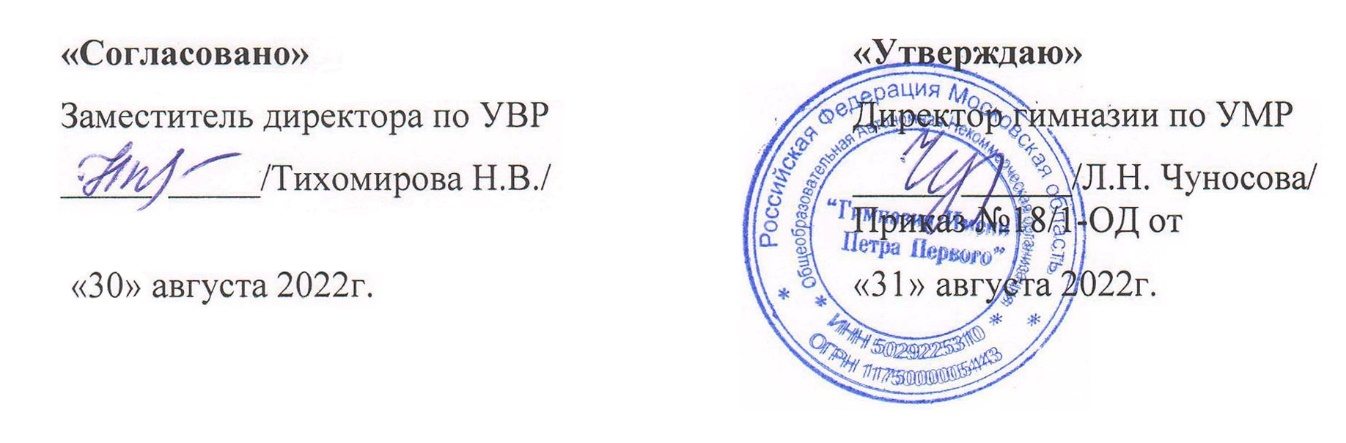 №Даты Даты Тема занятийПланируемые результаты(в результате занятий учащиеся смогут)Кол-во час.№планфактТема занятийПланируемые результаты(в результате занятий учащиеся смогут)Кол-во час.Раздел 1. В мире культуры.Раздел 1. В мире культуры.Раздел 1. В мире культуры.Раздел 1. В мире культуры.41Величие многонациональной культуры России.Личностные:- выразить мнение о важности уважительного отношения к истории своего народ, страны. Предметные:- выбрать персоналии и составить рассказ об известных деятелях российской науки и культуры;Метапредметные:-	анализировать	и	структурировать информацию из разных источников;-	приводить	примеры	из	прочитанных текстов;- составлять план, следовать плану, сверяя с ним свои действия и ориентируясь во времени;- анализировать текст, выделять в нём главное и формулировать своими словами выводы.12Величие многонациональной культуры России.Личностные:- выразить мнение о важности уважительного отношения к истории своего народ, страны. Предметные:- выбрать персоналии и составить рассказ об известных деятелях российской науки и культуры;Метапредметные:-	анализировать	и	структурировать информацию из разных источников;-	приводить	примеры	из	прочитанных текстов;- составлять план, следовать плану, сверяя с ним свои действия и ориентируясь во времени;- анализировать текст, выделять в нём главное и формулировать своими словами выводы.13Человек – творец и носитель культуры.Учебный проект «Человек и его путь в мир культуры» или «Я и мой путь в мир культуры»Личностные:- выразить мнение о важности уважительного отношения к истории своего народ, страны. Предметные:- объяснить связь нравственного поведения и культуры, привести примеры благородного поведения из истории, личного опыта. Метапредметные:-	приводить	примеры	из	прочитанных текстов;- выполнять учебный проект;-	анализировать	и	структурировать информацию из разных источников;- составлять план, следовать плану, сверяя с ним свои действия и ориентируясь во времени.14Законы нравственности - часть культуры общества.Личностные:- осознавать свою принадлежность к народу, национальности, стране.Предметные:- объяснить связь нравственного поведения и культуры, привести примеры благородного поведения из истории, личного опыта. Метапредметные:- выполнять учебный проект;1- определять и формулировать цель своей деятельности,	решаемую	проблему, поставленную задачу.-	анализировать	и	структурировать информацию из разных источников.Раздел 2. Нравственные ценности российского народа.Раздел 2. Нравственные ценности российского народа.Раздел 2. Нравственные ценности российского народа.Раздел 2. Нравственные ценности российского народа.135Береги землю родимую, как мать любимую.Личностные:-	осознавать	свою	принадлежность	к российскому народу.Предметные:- перечислить названия не менее трех сказок или былин, имен их героев. Метапредметные:- выделять главную мысль литературных, фольклорных и текстов;- анализировать и структурировать информацию из разных источников (иллюстрации, тексты, стихотворения).16 -7Жизнь ратными подвигами полна.Личностные:-	осознавать	свою	принадлежность	к российскому народу, чувство уважения к предкам.Предметные:- перечислить названия не менее трех сказок или былин, имен их героев. Метапредметные:- читать и анализировать учебный текст; - анализировать и структурировать информацию из разных источников(иллюстрации, тексты, стихотворения, др.).16 -7В жизни всегда есть место подвигу.Выполнение учебных проектов. Темы – на с.35 учебника или иные варианты Личностные:- осознавать свою принадлежность к народу, национальности, стране.Предметные:- объяснить связь нравственного поведения и культуры, привести примеры патриотизма из истории, личного опыта.Метапредметные:- выполнять учебный проект;- определять и формулировать цель своей деятельности,	решаемую	проблему, поставленную задачу;-	продолжить	формирование	навыка публичного выступления;-	анализировать	и	структурировать информацию из разных источников.18В труде - красота человека.Личностные:- осознавать и выражать свое мнение о ценности труда.Предметные:- приводить примеры о роли труда из разных источников.1Метапредметные:- анализировать информацию;- продолжить формирование способности к согласованным действиям с учетом позиции других, овладевать нормами общения9Плод добрых трудов славен.Личностные:- осознавать и выражать свое мнение о ценности труда.Предметные:- приводить примеры о роли труда из разных источников.Метапредметные:- читать и анализировать текст;- продолжить формирование способности к согласованным действиям с учетом позиции других, овладевать нормами общения110Люди труда.Выполнение учебных проектов. Темы – на с.48 учебника или иные варианты Личностные:- осознавать и выражать свое мнение о ценности труда.Предметные:- приводить примеры о роли труда из разных источников.Метапредметные:- читать и анализировать текст; - выполнять учебный проект;- определять и формулировать цель своей деятельности,	решаемую	проблему, поставленную задачу;-	анализировать	и	структурировать информацию из разных источников;-	продолжить	формирование	навыка публичного выступления.111Бережное отношение к природе.Личностные:- осознавать и выражать свое мнение о ценности бережного отношения к природе. Предметные:- объяснять роль заповедников, национальных парков в деле охраны природы Метапредметные:- читать и анализировать текст;- продолжить формирование способности к согласованным действиям с учетом позиции других, овладевать нормами общения112Семья - хранитель духовных ценностей.Личностные:- осознавать и выражать свое мнение о ценности семьи.Предметные:- объяснять роль семейных традиций, необходимости уважения своих близких. Метапредметные:- читать и анализировать текст;- продолжить формирование способности к113Семья - хранитель духовных ценностей.Личностные:- осознавать и выражать свое мнение о ценности семьи.Предметные:- объяснять роль семейных традиций, необходимости уважения своих близких. Метапредметные:- читать и анализировать текст;- продолжить формирование способности к1согласованным действиям с учетом позиции других, овладевать нормами общения14Семья – первый трудовой коллектив.Личностные:- осознавать и выражать свое мнение о ценности семьи.Предметные:- объяснять роль семейных традиций, необходимости уважения своих близких, выполнении семейных обязанностей. Метапредметные:- читать и анализировать текст;- продолжить формирование способности к согласованным действиям с учетом позиции других, овладевать нормами общения115Семейные ценности в разных религиях мира.Личностные:- осознавать и выражать свое мнение о ценности семьи.Предметные:- объяснять роль семейных традиций, необходимости уважения своих близких, выполнении семейных обязанностей. Метапредметные:- читать и анализировать текст;- продолжить формирование способности к согласованным действиям с учетом позиции других, овладевать нормами общения116Семейные ценности в разных религиях мира.Личностные:- осознавать и выражать свое мнение о ценности семьи.Предметные:- объяснять роль семейных традиций, необходимости уважения своих близких, выполнении семейных обязанностей. Метапредметные:- читать и анализировать текст;- продолжить формирование способности к согласованным действиям с учетом позиции других, овладевать нормами общения117Урок обобщения по разделу «Нравственныеценности российского народа»Выполнение учебных проектов. Примерные темы:1. Традиции моей семьи.2. Семейные ценности в разных религиях мираЛичностные:- осознавать и выражать свое мнение о ценности семьи в истории разных народов России.Предметные:- приводить примеры о роли семьи из разных источников.Метапредметные:- читать и анализировать текст; - выполнять учебный проект;- определять и формулировать цель своей деятельности,	решаемую	проблему, поставленную задачу;-	анализировать	и	структурировать информацию из разных источников;-	продолжить	формирование	навыка публичного выступления.1Раздел 3. Религия и культура.Раздел 3. Религия и культура.Раздел 3. Религия и культура.Раздел 3. Религия и культура.718Роль религии в развитии культуры. Культурное развитие христианской Руси.Личностные:- осознавать и выражать свое мнение о роли христианства для развития культуры России и православных россиян.Предметные:119Культурное развитиеЛичностные:- осознавать и выражать свое мнение о роли христианства для развития культуры России и православных россиян.Предметные:1христианской Руси.- объяснять роль христианства для развития культуры, образования, просвещения;христианской Руси.- сравнивать нравственные ценности разных народов,	представленные	в	фольклоре, искусстве, религиозных учениях;-	определять	культовые	сооружения православия;Метапредметные:- читать и анализировать текст; - делать выводы;- продолжить формирование умения объяснять явления социальной действительности с научных (исторических, философских) позиций, использование элементов причинно-следственного анализа, проводить поиск информации по заданным и свободным источникам.20Духовная православная музыка.Личностные:- осознавать и выражать свое мнение о роли церковной музыки.Предметные:- объяснять роль христианства для развития культуры, образования, просвещения. Метапредметные:- делать выводы;- понимать информацию, получаемую из разных источников.121Духовные святыни России, Кемеровской областиЛичностные:- понимать роль христианства для развития культуры России и православных россиян. Предметные:- перечислить наиболее известные памятники культуры России, Кемеровской области, связанные с историей православия. Метапредметные:- продолжить формирование умения организовывать свою познавательную деятельность, давать характеристики изученным объектам;- делать выводы;-	продолжить	формирование	умения объяснять              явления	социальной действительности с научных (исторических, философских) позиций.122Духовные святыни Кемеровской областиЛичностные:- понимать роль христианства для развития культуры России и православных россиян. Предметные:- перечислить наиболее известные памятники культуры России, Кемеровской области, связанные с историей православия. Метапредметные:- продолжить формирование умения организовывать свою познавательную деятельность, давать характеристики изученным объектам;- делать выводы;-	продолжить	формирование	умения объяснять              явления	социальной действительности с научных (исторических, философских) позиций.223Культура ислама.Личностные:- понимать роль ислама для развития культуры России.Предметные:- перечислить памятники культуры ислама;23Культура ислама.- сравнивать нравственные ценности разных народов,	представленные	в	фольклоре, искусстве, религиозных учениях;- определять культовые сооружения ислама. Метапредметные:- продолжить формирование умения организовывать свою познавательную деятельность, давать характеристики изученным объектам;- делать выводы;-	продолжить	формирование	умения объяснять              явления	социальной действительности с научных (исторических, философских) позиций.24Иудаизм и культураЛичностные:- понимать роль иудаизма для развития культуры России.Предметные:- перечислить памятники культуры иудаизма; - сравнивать нравственные ценности разных народов, представленные в фольклоре, искусстве, религиозных учениях;125Иудаизм и культура.Личностные:- понимать роль иудаизма для развития культуры России.Предметные:- перечислить памятники культуры иудаизма; - сравнивать нравственные ценности разных народов, представленные в фольклоре, искусстве, религиозных учениях;125Иудаизм и культура.-	определять	культовые	сооружения иудаизма.Метапредметные:- продолжить формирование умения организовывать свою познавательную деятельность, давать характеристики изученным объектам;- делать выводы;-	продолжить	формирование	умения объяснять              явления	социальной действительности с научных (исторических, философских) позиций.126Культурные традиции буддизма.Личностные:- понимать роль буддизма для развития культуры России.Предметные:- перечислить памятники культуры буддизма. Метапредметные:- продолжить формирование умения организовывать свою познавательную деятельность, давать характеристики изученным объектам;- делать выводы;- продолжить формирование умения объяснять явления социальной действительности с научных (исторических, философских) позиций.1Раздел 4. Как сохранить духовные ценности.Раздел 4. Как сохранить духовные ценности.Раздел 4. Как сохранить духовные ценности.Раздел 4. Как сохранить духовные ценности.327Забота государства о сохранение духовных ценностей.Личностные:- понимать роль государства для сохранения и поддержки духовной культуры. Предметные:- обосновать роль государства в деле сохранения памятников культуры;- описывать историю Храма Христа Спасителя, музея-заповедника «Царское Село».128Забота государства о сохранение духовных ценностей.Личностные:- понимать роль государства для сохранения и поддержки духовной культуры. Предметные:- обосновать роль государства в деле сохранения памятников культуры;- описывать историю Храма Христа Спасителя, музея-заповедника «Царское Село».1Метапредметные:- продолжить формирование умения организовывать свою познавательную деятельность, давать характеристики изученным объектам;- делать выводы;-	продолжить	формирование	умения объяснять              явления	социальной действительности с научных (исторических, философских) позиций.29Хранить память предков.Личностные:- понимать роль меценатства для сохранения и поддержки духовной культуры. Предметные:- обосновать меценатов в деле сохранения памятников культуры.Метапредметные:- продолжить формирование умения организовывать свою познавательную деятельность, давать характеристики изученным объектам;- делать выводы;-	продолжить	формирование	умения объяснять              явления	социальной действительности с научных (исторических, философских) позиций.1Раздел 5. Твой духовный мир.Раздел 5. Твой духовный мир.Раздел 5. Твой духовный мир.Раздел 5. Твой духовный мир.530Твое образование и интересы.Учебный проект «Мои творческие планы на учебный год»131Твоя культура поведения и нравственные качестваВарианты учебных проектов:- «Правила хорошего тона (или этикет в моей жизни)»;- «Мой пример человека высокой нравственности»132Диалог культур и поколений.Учебный	проект	«Великие	ценности культуры»:133Диалог культур и поколений. Презентация учебных проектов обучающимися- сравнивать нравственные ценности разных народов,	представленные	в	фольклоре, искусстве, религиозных учениях;- различать культовые сооружения разных религий;- анализировать и оценивать совместную деятельность (парную, групповую работу) в соответствии	с	поставленной	учебной задачей, правилами коммуникации.134Итоговое обобщение. Презентация учебных проектов обучающимися- сравнивать нравственные ценности разных народов,	представленные	в	фольклоре, искусстве, религиозных учениях;- различать культовые сооружения разных религий;- анализировать и оценивать совместную деятельность (парную, групповую работу) в соответствии	с	поставленной	учебной задачей, правилами коммуникации.1